АМАНАКСКИЕ                                             Распространяется    бесплатноВЕСТИ20  июня  2017г                                                                                                                                                              №43(169)ОФИЦИАЛЬНОИнформационный вестник Собрания представителей сельского поселения Старый Аманак муниципального района Похвистневский Самарской областиАдминистрации сельского поселения Старый Аманак муниципального района ПохвистневскийПолицейские совместно с общественностью обеспечивает порядок на территории обслуживания.На минувшей неделе   в патрулировании улиц города Похвистнево вместе с начальником МО МВД России "Похвистневский" подполковником полиции Андрем Дулгером приняли участие начальник отдела ГОиЧС администрации городского округа Похвистнево Сафар Рахматов и представитель Общественного совета при МО МВД Дмитрий Золотарев.Перед заступлением на охрану общественного порядка начальник межмуниципального отдела провел инструктаж нарядов заступающих на охрану общественного порядка. В ходе патрулирования начальник МО МВД  вместе с общественниками узнали мнение  жителей города о работе добровольной народной дружины  в плане обеспечения охраны общественного порядка, провели профилактические беседы по предупреждению  мошеннических действий посредством мобильной связи и вручили тематические памятки.  	Подводя итоги патрулирования, общественники отметили, что работа совместных патрулей  положительно оценивается горожанами и повышают их доверие к полиции. За пять месяцев текущего года на территории обслуживания полицейскими совместно с дружинниками  выявлено 15 нарушителей, в отношении которых составлены  административные  протоколы, проведено более 2000 профилактических бесед с гражданами.ПРЕСС-РЕЛИЗ 8.06.2017 г.В региональной Кадастровой палате меняются электронные адресаФилиал ФГБУ «ФКП Росреестра» по Самарской области обращает внимание собственников на то, что в учреждении проводятся работы по изменению электронной почты.С 12 июня этого года всю входящую корреспонденцию необходимо направлять:- по общим вопросам, связанным с деятельностью региональной Кадастровой палаты, -filial@63.kadastr.ru;- для подачи резюме и по вопросам кадровой политики – resume@63.kadastr.ru;- для получения заявок на предоставление услуг выездного приема и курьерской доставки на дом документов, подлежащих выдачи по результатам рассмотрения запросов, -dostavka@63.kadastr.ru.ПРЕСС-РЕЛИЗ 13.06.2017 г.Дела кадастровыеФилиал ФГБУ «ФКП Росреестра» по Самарской области регулярно проводит прямые линии для собственников губернии. На днях на вопросы жителей губернии об осуществлении кадастрового учета объектов недвижимости ответила заместитель директора региональной Кадастровой палаты Евгения Васильевна Дроздова.Сосед по даче передвинул свой забор на территорию моего участка. Что делать?Все зависит от того, оформлены ли границы у вашего соседа соответствующим образом или он просто передвинул свой забор. Если вы подписывали акт согласования границ, а после этого произошли изменения, то скорректировать сложившуюся ситуацию можно только через суд. В случае если сосед расширил свой участок за ваш счет самовольно, необходимо пригласить специалиста Управления Росреестра по Самарской области, осуществляющего государственный земельный надзор. Он приедет на ваш участок и проверит соответствие точек, обозначенных в документах кадастра, координатам на местности. При выявлении нарушения границ он составит акт, согласно которому ваш сосед будет обязан вернуть забор на исходные позиции.Я собственница жилого дома, он достался мне достаточно давно, соответственно, документы старые, нужно ли их переоформлять?Если ваш дом по всем правилам оформлен в бюро технической инвентаризации (БТИ), а именно, на обороте есть регистрационная надпись - соответствующий штамп с указанием собственника, т.е. вас, и все это прикреплено к договору купли-продажи, то документы действительны и не требуют перерегистрации до тех пор, пока вы сами этого не пожелаете. Однако в случае необходимости продажи дома, его дарения и пр., нужно будет зарегистрировать ваше право по новому порядку. В принципе, это можно сделать и сейчас.Что касается постановки вашей недвижимости на кадастровый учет. Все сведения о доме, которые содержались в БТИ, были в свое время переданы нам, в региональную Кадастровую палату. Вы можете сами или с помощью родственников заказать выписку из Единого государственного реестра недвижимости (ЕГРН) об объекте недвижимости, она сравнительно дешевая – 400 рублей. С ее помощью можно узнать, есть ли у вашего дома кадастровый номер, каковы его технические характеристики, кадастровая стоимость и пр. Выписку можно заказать в любом многофункциональном центре губернии (МФЦ).Недавно сосед оформлял границы своего земельного участка и собрал подписи у всех, кроме нас, я теперь волнуюсь, почему к нам не обратились? Мы проводили межевание.Если вы утверждаете, что проводили межевание своего земельного участка, то его границы соответствуют Закону о регистрации недвижимости, а, следовательно, они внесены в базу и согласование с вами не требуется. В этом случае сосед, даже если захочет, не сможет наложить свой участок на ваш. При оформлении документов программа просто не позволит этого сделать. Так что сосед оформил границы своего земельного участка без вашего согласования, автоматически приняв координаты вашего участка как данность.В прошлом году мы пытались оформить наш дом в собственность и в процессе постановки его на кадастровый учет получили приостановку. Что делать дальше?Любое решение о приостановлении оптимально рассматривать на личном приеме, имея все документы перед глазами. Если приостановка получена в этом году, то собственник должен обратиться в Управление Росреестра по Самарской области, если в прошлом, то я рекомендую прийти в региональную Кадастровую палату – либо записаться на личный прием, либо обратиться в окно №3 в зале приема, расположенном по адресу: г. Самара, ул. Ленинская, 25а. Кроме того, консультацию можно получить в любом подразделении филиала, расположенном на территории области. С собой не забудьте взять паспорт и документ, подтверждающий приостановку, специалисты его внимательно изучат и объяснят, почему было вынесено такое решение. С 1 января законодательство существенно изменилось, поэтому не исключено, что ситуацию можно скорректировать.В далеком 88-ом году мне от предприятия дали земельный участок размером шесть соток, со временем мы присоединили к нему еще несколько соток, как их можно узаконить? Межевание проводили.В любом случае, вам необходимо дооформить пользование. Нужно перерегистрировать свое право собственности. Для выкупа площади, не оформленной надлежащим способом надо, чтобы границы исходного участка, те самые шесть соток, которые вам предоставили в далеком 88-ом году, были определены. Если вы говорите, что межевание проведено, то в первую очередь зарегистрируйте право собственности. После чего нужно обратиться в администрацию муниципального образования, на территории которого расположен ваш земельный участок, сейчас существует такая процедура как перераспределение земельного участка и земель из неразграниченной государственной собственности. Неоформленные сотки вы можете приобрести, выкупив их у муниципалитета.Единственное ограничение, которое существует, - площадь присоединяемого участка. Общая площадь нового участка, в который войдет ваш плюс тот, что вы присоединяете, не может превышать максимальную площадь, установленную правилами землепользования и застройки для вашего вида разрешенного использования в территориальной зоне.У меня есть земельный участок в 20 соток, который я хочу поделить на две части, но администрация района мне запрещает, говорит, что новые участки не соответствуют предельным размерам, правы ли чиновники? Что делать?Администрация в данном случае права, по закону нельзя делить земельные участки так, чтобы они образовывались площадью меньше, чем установлено правилами землепользования и застройки. Видимо, ваш земельный участок, расположен в такой зоне, где для него установлен предельно минимальный размер. Это норма, и она действует для всех. Единственный вариант, позволяющий изменить ситуацию, - провести публичные слушанья и внести изменения в правила землепользования и застройки, установив меньший минимальный размер площади земельных участков. Для этого необходимо обратиться в администрацию сельского поселения, где расположен ваш участок.Надо ли ставить квартиру на кадастровый учет, если она приватизирована?Нет, если у вас есть на руках свидетельство о праве собственности, значит, сведения о вашей недвижимости, в том числе и кадастровые, уже содержатся в ЕГРН. Чтобы вам было спокойнее, можно обратиться в любой офис МФЦ и заказать выписку из ЕГРН об объекте недвижимости. В этом документе будет указана вся информация о вашей квартире, начиная с кадастрового номера и заканчивая техническими характеристиками.ПРЕСС-РЕЛИЗ 19.06.2017 г.Жители Самарской области довольны качеством предоставления государственных услуг РосреестраФилиал ФГБУ «ФКП Росреестра» по Самарской области на постоянной основе проводитмониторинг удовлетворенности качеством и доступностью государственных услуг, оказываемых учреждением.Так, за пять месяцев 2017 года в опросе приняли участие порядка тысячи заявителей, обращавшихся в течение этого периода в офисы региональной Кадастровой палаты. В процессе анкетирования собственников просили оценить качество основных условий предоставления государственных услуг Росреестра по пятибалльной шкале. Среди прочего, у людей спрашивали, устраивают ли их сроки оказания услуг и время ожидания в очереди, а также просили проанализировать степень вежливости и компетентности сотрудников филиала и комфортность условий в зале приема-выдачи документов.Исследование показало, что подавляющее большинство опрошенных довольны качеством услуг, предоставляемых региональной Кадастровой палатой. Уровень квалификации и доброжелательности специалистов учреждения на «отлично» оценили 94 процента заявителей, по всем остальным параметрам наивысший балл поставили от 79 до 83 процентов респондентов. Также во время проведения анкетирования граждане поделились замечаниями и предложениями по улучшению работы офисов приема-выдачи документов на оказание государственных услуг Росреестра. Результаты мониторинга направлены руководству Кадастровой палаты Самарской области для дальнейшего учета в работе.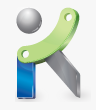 Филиал федерального государственного бюджетного учреждения «Федеральная кадастровая палата Федеральной службы государственной регистрации, кадастра и картографии» по Самарской областиг. Самара, ул. Ленинская, 25а, тел. 8-919-801-4409,e-mail: pr_fkp@mail.ru, twitter: @pr_fkp, www.kadastr.ruУЧРЕДИТЕЛИ: Администрация сельского поселение Старый Аманак муниципального района Похвистневский Самарской области и Собрание представителей сельского поселения Старый Аманак муниципального района Похвистневский Самарской областиИЗДАТЕЛЬ: Администрация сельского поселения Старый Аманак муниципального района Похвистневский Самарской областиАдрес: Самарская область, Похвистневский          Газета составлена и отпечатана                                                                исполняющийрайон, село Старый Аманак, ул. Центральная       в администрации сельского поселения                                                  обязанности главного37 а, тел. 8(846-56) 44-5-73                                           Старый Аманак Похвистневский район                                                   редактора                                                                                          Самарская область. Тираж 100 экз                                                           Н.М.Лисицына